DPD SVOBODASekcija otroških kreativnih delavnicPred nami je čas priprave na praznike. Vabimo vas, da si jih polepšate z dejavnostmi na otroški delavnici, ki bo20. 11. 2017 v prostorih Dnevnega centra aktivnosti Kidričevo(stari zdravstveni dom) ob 17 uri: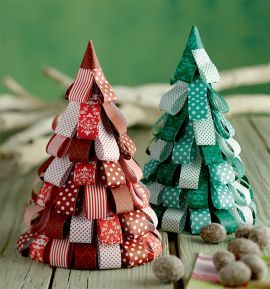 Izdelovali bomo namizno dekoracijo iz papirja. Vljudno vabljeni.